									EXPECT EXCELLENCE! 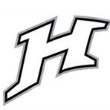 DNA Video Series				Name __________________________Video 1: DNA Structure: https://www.youtube.com/watch?v=C1CRrtkWwu0			  https://www.youtube.com/watch?v=o_-6JXLYS-kVideo 2: DNA and RNA Structure: https://www.youtube.com/watch?v=ruUf7ntRCk8    https://www.youtube.com/watch?v=0Elo-zX1k8MVideo 3: DNA Replication https://www.youtube.com/watch?v=5qSrmeiWsucWhat did you already know about DNA structure? Write 5 facts about what you watched.What do you still have questions about?What do you already know about DNA and RNA? Fill in the chart as you watch.                      DNA                                                         RNAFill in the chart as you watch.                      DNA                                                         RNAWhat are the steps of DNA Replication?What do you still have questions about?